August xx, 2017The Honorable [Rep First Name] [Rep Last Name]Address
City, State Zip CodeDear Representative [Rep Last Name],You were elected to write laws and vote for laws that make the lives of your constituents better (healthier, safer, more prosperous). More than 132,000 people have begun signing petitions listing the types of laws that we believe accomplish those simple goals. We ask you to cosponsor this package of bills.Medicare for All: H.R. 676 Medicare For All ActFree College Tuition: H.R. 1880 College for All Act of 2017Worker Rights: H.R.15 - Raise the Wage ActWomen’s Rights: H.R.771 - Equal Access to Abortion Coverage in Health Insurance (EACH Woman) Act of 2017Voting Rights: H.R. 2840 - Automatic Voter Registration ActCriminal Justice and Immigrant Rights: H.R. 3227 - Justice is Not For Sale Act of 2017Taxing Wall Street: H.R. 1144 - Inclusive Prosperity ActWithout health care, people will literally die. Americans are drowning in more than a trillion dollars in student debt which cannot possibly be repaid working minimum wage jobs. We need to create a living wage, not just a minimum wage. If technology allows jurisdictions to mail a traffic ticket then technology knows when we reach voting age and also where we live; it is time for automatic voter registration.The United States houses 25% of the world's inmates despite having only 5% of the world's population. It is time to end for-profit prisons and bed quotas which provide a financial incentive for mass incarceration rather than rehabilitation. A tiny tax of .50 on a $100 trade could generate nearly $1 trillion in income for the U.S. government over the next 10 years.We look forward to engaging you on these and other issues in the future.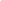 Respectfully,Members of Progressive Democrats of America, Our Revolution, Democratic Socialists of America, Democracy for America, #AllofUs, Common Defense, National Nurses United, Working Families Party, Millennials for Revolution, Women's March, Labor for Our Revolution, People for Bernie, Good Jobs Nation, Young Progressives Demanding Action, Healthcare Now, Brand New Congress, Justice Democrats, Food & Water Action, Fight for 15